Załącznik do OPZKatalog mebliPrzedmiotowy Katalog zawiera wszystkie meble biurowe i konferencyjne jakie Zamawiający planuje nabywać w trakcie realizacji umowy.Zamawiający wymaga, aby oferowane meble spełniały określone normy. Dla wszystkich przywołanych norm przyjmuje się obowiązującą wersje tych norm, chyba że w tekście poniżej zaznaczono inaczej.Jeżeli w opisie przedmiotu zamówienia występują odniesienia do Polskich Norm, dopuszczalne jest stosowanie odpowiednich norm krajów Unii Europejskiej, w zakresie przyjętym przez polskie prawodawstwo, o ile zastosowane normy zagwarantują utrzymanie standardów na poziomie nie gorszym niż wymagania określone w ww. normach.Zamawiający wymaga, aby Wykonawca posiadał dokumenty potwierdzające, że oferowane produkty spełniają określone, wymagane poniżej, normy. Dla pozycji z wieloma wersjami, w pierwszej części tabeli opisane są wymagania wspólne dla wszystkich wersji.  Pozycje z dodatkowym oznaczeniem literowym opisują tylko parametry specyficzne dla konkretnej wersji. Dla pozycji z wersjami, tylko pozycje z dodatkowym oznaczeniem literowym stanowią jednostkę zamówieniową. Jeżeli w opisie przedmiotu zamówienia zostało wskazane pochodzenie (marka, znak towarowy, producent, dostawca) materiałów (zarówno bezpośrednio jak i pośrednio) oznacza to określenie standardu i właściwości technicznych. Zamawiający dopuszcza oferowanie materiałów równoważnych pod warunkiem, że zapewnią uzyskanie parametrów technicznych nie gorszych od założonych w opisie przedmiotu zamówienia tj. spełniających wymagania techniczne, funkcjonalne i jakościowe co najmniej takie jakie zostały wskazane w ww. dokumencie lub lepsze.Budka telefoniczna biurowa:Stanowisko pracy na stojąco: Okrągły stół niski:Okrągły stół wysoki:Kanapa systemowa modułowa:Szafa kartotekowa metalowa:Pufa miękka:Regał do przechowywania zabawek z pojemnikami:Biurko proste, niskie:Krzesło obrotowe niskie:Stół konferencyjny:Taboret na kółkach:Biurko kątowe z regulacją wysokości:Nadstawka na biurko:Szafa Ubraniowa:Dostawka prostokątna do biurek z regulacją wysokości:Lp.SymbolNazwa1.BTBudka telefoniczna biurowaNr. wymaganiaOpis wymagania1.1Wysokość wewnętrzna 2150mm ±100mm1.2Szerokość wewnętrzna 950mm ±100mm1.3Głębokość wewnętrzna 950mm ±100mm1.4Obudowa budki wykonana jako segmentowa, montowana na miejscu dostawy z mniejszych elementów1.5Obudowa wykonana z materiału drewnopochodnego, wewnątrz którego znajduje się odporny na wysoką temperaturę, niezapalny materiał dźwiękoizolacyjny, posiadający atest PZH, P-POŻ oraz badania akustyczne.1.6Stelaż budki zamknięty obustronnie przeszkleniami wykonanymi z hartowanego, klejonego szkła, o transparentności nie mniejszej niż 95%.1.7Drzwi całe szklane, gr. tafli nie mniejszej niż 11mm, na zawiasach ze stali nierdzewnej lub kwasoodpornej, szczotkowanej, drzwi wyposażone w uszczelki akustyczne.1.8Na stronie przeciwległej do drzwi szklenie wykonane jako stałe o gr. tafli nie mniejszej niż 9mm1.9Budka telefoniczna wyposażona jest w siedzisko oraz półkę o głębokości nie mniejszej niż 270mm, przeznaczoną do robienia notatek lub trzymania laptopa, wykonane ze sklejki dekoracyjnej (klasa E wg PN-EN 635-1,2,3 (norma w zależności od materiału, z którego wykonana jest sklejka – typ drewna), lakierowanej w kolorze naturalnego drewna. Zarówno półka jak i siedzisko muszą być na stałe przymocowane do ścian mebla.1.10Kolor zewnętrznych paneli – stelażu budki, do wyboru przez zamawiającego z co najmniej następujących trzech kolorów RAL 5015, RAL 6018 lub RAL 1023. Zamawiający dokona wyboru kolorów zewnętrznych przed każdym zamówieniem. W ramach jednego zamówienia mogą być zamówione budki o różnych kolorach paneli.1.11budka wyposażona jest w oświetlenie oraz moduł wentylacji budki uruchamiany za pomocą czujki ruchu1.12budka wyposażona jest w przynajmniej jedno gniazdo 8P8C (potocznie zwane RJ45) przystosowane do przewodu kategorii minimum 6, z podłączonym przewodem wyprowadzonym od dołu budki, zakończonym złączem 8P8C.1.13Budka wyposażona jest w przynajmniej jedno gniazdo zasilania 230V z podłączonym przewodem, wyprowadzonym do dołu budki, wtykiem 230V. Całość instalacji wykonana jako trzyprzewodowa, przystosowana do zasilania odbiorników z pierwszą klasą ochronności.1.14Izolacyjność akustyczna budki nie mniejsza niż Rw=29dB wg. PN EN-ISO 717-1 – wymagane potwierdzenieLp.SymbolNazwa2.SPSStanowisko pracy na stojąco – opis ogólnyNr. wymaganiaOpis wymagania2.1Wysokość 1110 mm ±3 mm2.2Szerokość 1600 mm ±3 mm2.3Głębokość 1050 mm ±3 mm2.4Mebel musi być wykonany  zgodnie z rysunkiem będącym załącznikiem Nr 1. do niniejszej pozycji w  Katalogu.2.5Blat roboczy stanowiska w dwóch poziomach2.6gęstość użytej do wykonania blatów płyty, nie mniejsza niż 620 kg/m2.7klasyfikacja ogniowa płyty blatów była zgodna z normą PN-EN 13501 – wymagane potwierdzenie2.8Klasa higieny płyty blatu, E1 potwierdzona certyfikatem wydanym przez niezależną jednostkę certyfikującą2.9Wykonawca zaoferuje okładzinę sztuczną blatu w co najmniej trzech następujących kolorach: Dąb Sonoma (dekor Swisskrono D3025) lub równoważny, biały (dekor Swisskrono W1003) lub równoważny, szary (dekor Swisskrono U112) lub równoważny2.10Płyta blatu wykończona obrzeżem z tworzywa sztucznego o grubości 2 mm ±0,25 mm, wtopionym w płytę.  Dla zwiększenia odporności na odrywanie się obrzeża oraz ze względów estetycznych i higienicznych, krawędzie blatu wykończone w technologii tzw. „bezspoinowej” tj. połączenie płyty i obrzeża – spoina między obrzeżem, a powierzchnią oklejanego materiału jest niewidoczna. Dopuszcza się technologię bez użycia kleju.2.11W blacie górnym z obu stron stanowiska, w wyfrezowanym obniżeniu blatu umieścić wpuszczaną w grubość blatu folię tablicową –suchościeralną,2.12Folia tablicowa na podkładce wyrównującej (licującą się z poziomem blatu), folia w kolorze szarym, maksymalnie odpowiadająca, dekorowi Swisskrono U112 (kolor szary)2.13W górnym blacie roboczym osadzony media-port2.14Media port składa się z ramki aluminiowej oraz panelu z gniazdami. Ramka wykonana z aluminium malowanego proszkowo na kolor – RAL 9006. Wymiary ramki (±20 mm): 400 x 150 mm. Ramka posiada klapkę, która uchyla się do kąta 45 stopni ±2˚. Na jednej z krawędzi ramki znajduje się szczotka, która pozwala na swobodne przejście przewodów w momencie podłączenia urządzeń. Klapka nie musi być wtedy otwarta. Szczotka o dużej gęstości włosa zabezpiecza jednocześnie przed zalaniem gniazd, w momencie rozlania płynu na blacie stołu. Zespolenie tych dwóch części media portów musi być trwałe i stabilne, aby nie było możliwości wysunięcia się panelu z ramki. Media port posiada następujące gniazda: 3 x gniazdo elektryczne 230 V, 1 x VGA, 1 x HDMI, 1 x podwójne 8P8C (potocznie zwane RJ45). Wszystkie gniazda z mediaportu muszą być z drugiej strony (od tyłu) wyprowadzone przewodami, zakończonymi odpowiednimi wtyczkami. Długość przewodów musi być tak dobrana żeby pozostawał minimum 1m zapasu, licząc od spodu mebla.2.15W każdym z czterech narożników umieścić– tubę ze stali kwasoodpornej, zaślepioną tak aby powstał pojemnik głębokości 150 mm ±0,5 mm (tuba do przechowywania flamastrów), 50 mm ±10 mm, będącej jednocześnie nogą wsporczą górnego blatu.2.16Korpus mebla wykonany z MDF lakierowanego (wykończenie połysk). Kolor do wyboru przez zamawiającego z co najmniej następujących trzech kolorów: RAL 5015, RAL 6018 lub RAL 1023 lub równoważne. Zamawiający dopuszcza, aby elementy które nie są widoczne z zewnątrz mebla (przy zamkniętych drzwiczkach) były wykonane z płyty meblowej laminowanej o kolorze zbliżonym do koloru korpusu całego mebla bez lakierowania, przy czym należy zwrócić uwagę, aby przy takim wykonaniu, wszystkie krawędzie które są choć trochę widoczne, były lakierowane.2.17Blat dolny z MDF gr. 25 mm ±1 mm, lakierowany na kolor korpusu mebla. 2.18W korpusie mebla z obu stron drzwiczki z giętej płyty MDF, zamykające szafkę.2.19Szafka wyposażona w półkę meblową z regulacją wysokości, z zakresem regulacji nie mniejszym niż 300mm. Skok regulacji nie większy niż 20mm.2.20Mebel ustawiony na ośmiu nogach z rury ze stali nierdzewnej lub kwasoodpornej, z regulacją wysokości każdej z nóg w zakresie przynajmniej 20 mm.2.21Mebel wykonany z 4 segmentów: 2 segmentów szafek z zamykanymi drzwiczkami, 1 segmentu łączącego, stanowiącego obudowę do przepuszczenia kabli z gniazda posadzkowego, do mediaportu w płaszczyźnie blatu oraz blatu górnego.2.22Wycięcie w środkowej części mebla, przeznaczone na słup. W przypadku wykonywania wycięcia, przy każdym meblu sprawdzić wymiary słupa w konkretnej, dla każdego z mebli, lokalizacji – gabaryty wycięcia w blacie górnym (na słup) oraz gabaryty wycięcia w segmencie łączącym dostosować do konkretnego słupa.Kształt wycięcia może być dowolny i nie musi być prostokątny. Warunki dla wycięcia będą określone dla każdego mebla przy składaniu zamówienia. Za wykonanie pomiarów z natury odpowiedzialny jest Wykonawca. 2aSPS-WStanowisko pracy na stojąco - z wycięciemNr. wymaganiaOpis wymagania2a.1Wszystkie wymagania jak w opisie ogólnym2a.2Wycięcie w środkowej części mebla, przeznaczone na słup. Przy każdym meblu sprawdzić wymiary słupa w konkretnej, dla każdego z mebli, lokalizacji – gabaryty wycięcia w blacie górnym (na słup) oraz gabaryty wycięcia w segmencie łączącym dostosować do konkretnego słupa.Kształt wycięcia może być dowolny i nie musi być prostokątny. Warunki dla wycięcia będą określone dla każdego mebla przy składaniu zamówienia. Za wykonanie pomiarów z natury odpowiedzialny jest Wykonawca.2bSPS-BWStanowisko pracy na stojąco – bez wycięciaNr. wymaganiaOpis wymagania2b.1Wszystkie wymagania jak w opisie ogólnym2b.2Stanowisko pracy na stojąco bez wycięcia, o którym mowa w punkcie 2a.2, w środkowej części mebla, przeznaczonego na słup.Lp.SymbolNazwa3.SONOkrągły stół niski – opis ogólnyNr. wymaganiaOpis wymagania3.1Wysokość 500 mm ±50 mm3.2Blat górny wykonany ze szkła hartowanego o grubości 8-10 mm3.3Blat dolny ze szkła hartowanego o grubości 8-10 mm, lakierowanego od spodu. Wykonawca zapewni dostępność przynajmniej koloru RAL 70243.4Wysokość dolnego blatu od podłogi w zakresie 100-250 mm3.5Konstrukcja główna wykonana z rury ze stali nierdzewnej, o średnicy 18-20 mm (zwanej dalej rurą).3.6Oba blaty wsparte na obręczy z rury.3.7Blaty połączone trzema nogami, wykonanymi z rury, przechodzącymi od obręczy górnego blatu to samego dołu. Nogi równomiernie rozłożone po okręgu (kąt 120°).3.8Od dołu każda z nóg wyposażona w jednorodne kółko o średnicy 60-80 mm, z hamulcem.3aSON8Okrągły stół niski - wersja Ø80 cmNr. wymaganiaOpis wymaganiaWszystkie wymagania jak w opisie ogólnym3a.1Średnica blatu 700-800 mm3bSON10Okrągły stół niski - wersja Ø100 cmNr. wymaganiaOpis wymaganiaWszystkie wymagania jak w opisie ogólnym3b.1Średnica blatu 1000-1100 mmLp.SymbolNazwa4.OSWOkrągły stół wysoki – opis ogólnyNr. wymaganiaOpis wymagania4.1Wysokość 760 mm ±60 mm4.2Blat stołu z płyty wiórowej, trzy warstwowej, gr. 38mm ±1 mm o podwyższonej odporności na wilgoć, klasa higieniczności E1, wykończony laminatem HPL. Krawędzie blatu muszą być wykończone w technologii tzw. „bezspoinowej” tj. połączenie płyty i obrzeża – spoina między obrzeżem, a powierzchnią oklejanego materiału jest niewidoczna.4.3Blat i obrzeże dostępne w dwóch wersjach: matowej i błyszczącej.4.4Dla blatu i obrzeża w wersji matowej, Wykonawca zaoferuje okładzinę sztuczną blatu w co najmniej trzech następujących kolorach: Dąb Sonoma (dekor Swisskrono D3025) lub równoważny, biały (dekor Swisskrono W1003) lub równoważny, szary (dekor Swisskrono U112) lub równoważny4.5Dla blatu i obrzeża w wersji błyszczącej, Wykonawca zaoferuje okładzinę sztuczną blatu, o fakturze lekko ziarnistej, w co najmniej dwóch następujących kolorach: żółtym NCS S 2060-Y10R oraz białym NCS S 0502-Y.4.6Stół wsparty na pojedynczej nodze wykonanej z rury stalowej o średnicy nie mniejszej niż 90 mm, wykończenie powierzchni chrom.4.7Noga przytwierdzona centralnie do talerza stanowiącego podstawę.4.8Talerz okrągły, wykonany ze stali o średnicy 450 – 550 mm, z regulowanymi stopkami, z obciążnikiem żeliwnym, wykończenie powierzchni chrom.4.9Obciążnik żeliwny o wadze nie mniejszej niż 4kg4aOSW8Okrągły stół wysoki - wersja Ø80 cmNr. wymaganiaOpis wymaganiaWszystkie wymagania jak w opisie ogólnym4a.1Średnica blatu 700-800 mm4bOSW10Okrągły stół wysoki - wersja Ø100 cmNr. wymaganiaOpis wymaganiaWszystskie wymagania jak w opisie ogólnym4b.1Średnica blatu 900-1050 mmLp.SymbolNazwa5.KSMKanapa systemowa modułowa – opis ogólnyNr. wymaganiaOpis wymagania5.1Kanapy tapicerowane tkaniną o drobnym splocie. Wykonawca zaoferuje tkaninę w co najmniej następującym kolorze: RAL  7037 – szary stalowy5.2W przekroju poprzecznym, kanapa stworzona z jednego elementu   przypominającą wstęgę, ukształtowaną z siedziska, przechodzącego w elementem wsporczy, a następnie płynnie w oparcie kanapy. Szkic poniżej: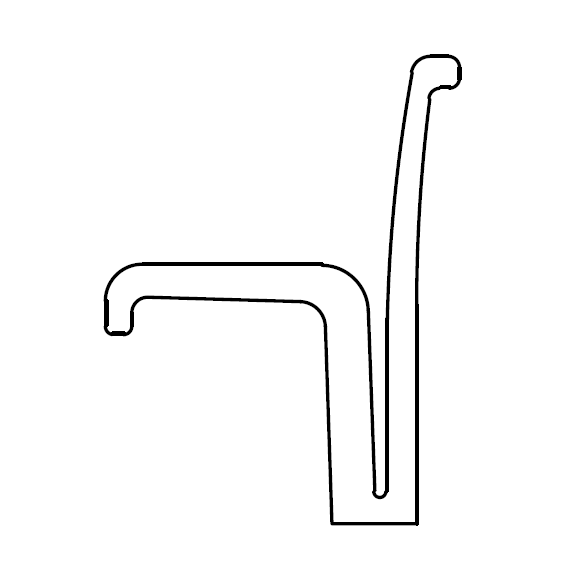 5.3Wysokości modułów do szczytu oparcia do podłogi 740 mm ±60mm5.4Moduły powinny mieć możliwość łatwego łączenia i rozłączania połączeń w przypadku zmiany konfiguracji ustawienia kanap.5.5Konstrukcja nośna modułów kanapy – stalowa, warstwa sprężynującą piankowa. 5.6Tkanina kanapy 100% poliester, o gramaturze nie mniejszej niż 430 gr/m i odporności na ścieranie minimum 70000 cykli Martindale’a zgodnie z PN-EN ISO 12947-2 – wymagane potwierdzenie, odporną na działanie światła wg. PN-EN ISO 105-B02 minimum 7  (w  skali  1-8) – wymagane potwierdzenie, odporności na wyrywanie włókien (pilling) wg. PN-EN ISO 12945-2 minimum 4 (w skali 1-5) – wymagane potwierdzenie, odporności na wycieranie wg. PN-EN ISO 105-X12 mokre 4-5 suche 4-5 (w skali 1-5) – wymagane potwierdzenie. Tkanina musi posiadać również atest trudno zapalności zgodnie z normami PN-EN 1021-1, -2 – wymagane potwierdzenie5aKSMWKanapa systemowa modułowa – wersja łuk wewnętrznyNr. wymaganiaOpis wymaganiaWszystkie wymagania jak w opisie ogólnym5a.1Moduł w formie łuku wewnętrznego – siedzisko znajduje się od wewnętrznej strony5a.2Moduł kanap łukowy o promieniu zewnętrznym 100 mm ± 30mm, promieniu wewnętrznym 300-400 mm, stanowiące wycinek ¼ koła (cztery elementy kanapy tworzą zamknięty okrąg).5bKSMZKanapa systemowa modułowa – wersja łuk zewnętrznyNr. wymaganiaOpis wymaganiaWszystkie wymagania jak w opisie ogólnym5b.1Moduł w formie łuku zewnętrznego – siedzisko znajduje się od zewnętrznej strony5b.2Moduł kanap łukowy o promieniu zewnętrznym 100 mm ± 30mm, promieniu wewnętrznym 300-400 mm, stanowiące wycinek ¼ koła (cztery elementy kanapy tworzą zamknięty okrąg).5cKSMPKanapa systemowa modułowa – wersja element prostyNr. wymaganiaOpis wymaganiaWszystkie wymagania jak w opisie ogólnym5c.1Moduł w formie elementu prostego5c.2Szerokość 550 mm ±30 mmLp.SymbolNazwa6.SKMSzafa kartotekowa metalowa – opis ogólnyNr. wymaganiaOpis wymagania6.1Szerokość 420 mm ±20 mm6.2Głębokość 620 mm ±20 mm6.3Korpus szafki kartotekowej, wykonany z blachy stalowej o grubości 1,0–1,2 mm, fronty szuflad z blachy o grubości 1,0–1,2mm, wieniec dolny z blachy stalowej ocynkowanej. Pozostałe części szuflad wykonane z blachy o grubości 0,8–1 mm.6.4Szuflada przystosowana do teczek zawieszkowych (format A4 zawieszanych poziomo) na prowadnicach kulkowych o pełnym wysuwie, z zabezpieczeniem przed wypadaniem.6.5Szafa posiada mechanizm umożliwiający wysunięcie jednocześnie tylko jednej szuflady, co zabezpiecza szafkę przed jej przewróceniem i za klinowaniem dwóch   szuflad po ich jednoczesnym   otwarciu.6.6Szafa   posiada centralne ryglowanie wszystkich szuflad jednym zamkiem.6.7Szafa musi mieć możliwość obciążenia jednocześnie każdej z szuflad, ładunkiem o wadze minimum .6.8Każda z szuflad szafy posiada uchwyty na etykietę z miejscem do samodzielnego opisania zawartości szuflady.6.9Szafa musi być pomalowana farbą proszkową. Wykonawca zaoferuje szafkę w co najmniej trzech następujących kolorach: RAL 5015, RAL 6018, RAL 10236aSKM4Szafa kartotekowa metalowa – wersja czteroszufaldowaNr. wymaganiaOpis wymaganiaWszystkie wymagania jak w opisie ogólnym6a.1Szafka czteroszufladowa 6a.2Wysokość 1300 mm ±20 mm6bSKM2Szafa kartotekowa metalowa – wersja dwuszufladowaNr. wymaganiaOpis wymaganiaWszystkie wymagania jak w opisie ogólnym6b.1Szafka dwuszufladowa6b.2Szerokość 720 mm ±20 mmLp.SymbolNazwa7.PMOPufa miękka okrągła – opis ogólnyNr. wymaganiaOpis wymagania7.1Wysokość 410 mm ±30 mm7.2Stopki pufy wykonane z pełnego aluminium z osłoną ABS zapobiegającą rysowaniu podłoża. Stopki nie mogą wychodzić poza obrys części górnej.7.3Pufa obita tkaniną odporną na zabrudzenia, wodoodporną, wykonaną w 100% z winylu, gramatura nie mniejsza niż 600g/m2. Odporność na ścieranie nie mniejsza niż 300 000 cykli Martindale EN ISO 12947:1999. – wymagane potwierdzenieTkanina musi posiadać również atest trudno zapalności zgodnie z normami PN-EN 1021-1, -2,– wymagane potwierdzenie7.4Kolor tkaniny zbliżony do RAL K7/ 30 20 lub równoważny. Wykonawca zaoferuje przynajmniej 9 innych kolorów do wyboru.7.5Pufa miękka – pod całą powierzchnią tkanina wyłożona pianką7aPMO4Pufa miękka okrągła – wersja Ø450mmNr. wymaganiaOpis wymaganiaWszystkie wymagania jak w opisie ogólnym7a.1Średnica 450mm ±30 mm7bPMO9Pufa miękka okrągła - wersjaØ900mmNr. wymaganiaOpis wymaganiaWszystkie wymagania jak w opisie ogólnym7b.1Średnica 900mm ±30 mmLp.SymbolNazwa8.RPZRegał do przechowywania zabawek z pojemnikamiNr. wymaganiaOpis wymagania8.1Wysokość 560 mm ±30 mm8.2Szerokość 990 mm ±50 mmGłębokość 450mm ±50 mm8.3Regał do przechowywania zabawek, wyposażony trzy w wysuwane pojemniki.8.4pojemniki z tworzywa polipropylenowego w kolorze białym8.5Mebel musi mieć możliwość, aby służyć jako siedzisko. Górna powierzchnia musi być przystosowana do obciążenia ciężarem do 160kg .8.6Korpus mebla w kolorze białym RAL 9010 lub zbliżonymLp.SymbolNazwa9.BPNBiurko proste, niskieNr. wymaganiaOpis wymagania9.1Podstawa biurka wykonana ze stali lakierowanej proszkowo na kolor biały RAL 9010.9.2Blat z płyty laminowanej gr. 38 mm w kolorze białym RAL 9010.9.3Wymiary blatu długość 1300 mm ±50 mm, szerokość 600 mm ±40 mm9.4Stelaż powinien umożliwiać przynajmniej trzystopniową regulację wysokości: 590 mm ±20 mm, 660 mm ±20 mm, 720 mm ±20 mm. Dopuszcza się także regulację bezstopniową. 9.5Każda noga wykonana z  dwóch rur stalowych o przekroju prostokątnym, gdzie wymiary rur są tak dobrane że jedna rura wsuwa się w drugą. Rura o większym przekroju przytwierdzona jest do blatu i złączona od dołu poprzeczką w postaci stalowego ceownika z drugą nogą po krótszym boku. Rury o mniejszym przekroju wchodzą w rury górne w ten sposób realizując regulację wysokości.Lp.SymbolNazwa10.KONKrzesło obrotowe niskieNr. wymaganiaOpis wymagania10.1Krzesło obrotowe na kółkach pokrytych gumą10.2Podstawa pięcioramienna, wykonana w całości ze stali lakierowanej proszkowo na kolor biały RAL 9010.10.3Siedzisko z regulowaną wysokością w zakresie minimum 410-530 mm10.4Siedzisko i oparcie tapicerowane, w kolorze czerwonym, kolor zbliżony do RAL K7/ 30 2010.5Siedzisko i oparcie stanowią osobne elementy połączone za pomocą stelaża giętego z rurki stalowej.10.6Oparcie tapicerowane zarówno z przodu jak i tyłu.10.7Pod tapicerką miękka warstwa wykonana z pianki.Lp.SymbolNazwa11.SKStół konferencyjnyNr. wymaganiaOpis wymagania11.1Wysokość 740 ±20mm11.2Szerokość 1800 ±20mm11.3Głębokość 1000 ±20mm11.4Blat wykonany z płyty wiórowej trzywarstwowej o grubości 22 - 25 mm, pokrytej obustronnie okleiną sztuczną odporną na zarysowania11.5Wykonawca zaoferuje okładzinę sztuczną blatu w co najmniej trzech następujących kolorach: Dąb Sonoma (dekor Swisskrono D3025) lub równoważny, biały (dekor Swisskrono W1003) lub równoważny, szary (dekor Swisskrono U112) lub równoważny11.6Płyta blatu biurka wykończona obrzeżem z tworzywa sztucznego o grubości 2 mm ±0,25 mm wtopionym w płytę.11.7Dla zwiększenia odporności na odrywanie się obrzeża oraz względów estetycznych i higienicznych krawędzie blatu po odcięciu płyty muszą być wykończone w technologii tzw. „bezspoinowej” tj. połączenie płyty i obrzeża – spoina między obrzeżem a powierzchnią oklejanego materiału jest niewidoczna. Dopuszcza się technologię bez użycia kleju.11.8Blat dodatkowo wyposażony jest w listwę podblatową, która ma za zadanie pogrubienie blatu na jego obrzeżach. Jest to listwa wykonana z płyty wiórowej trzywarstwowej o grubości 25 mm ±2mm oraz szerokości 40 mm ±5mm (wzdłuż dłuższych krawędzi) i 25 mm ±2mm (wzdłuż krótszych krawędzi) pokryta okleiną sztuczną w kolorze antracyt RAL 7016. Wzdłuż dłuższych krawędzi stołu listwa podblatowa przykręcana jest bezpośrednio do blatu stołu, wzdłuż krótkich krawędzi stołu listwa podblatowa zamocowana jest pomiędzy blatem, a poziomą poprzeczną belką stelaża stołu, stanowiąc tym samym wypełnienie szczeliny pomiędzy blatem a belką poziomą.11.9Stelaż stanowi spawana, stalowa ramka, składająca się z dwóch nóg prostokątnych o przekroju minimum 20x60 mm ±1mm, połączonych od góry poprzecznymi belkami.  Podłużnice oraz belki poprzeczne, o przekroju prostokątnym minimum 40x20 mm ±1mm.  Wykonawca zaoferuje stelaż w co najmniej trzech następujących kolorach szary- RAL 9006, czarny- RAL 9005 lub biały- RAL 9016 (kolor do uzgodnienia z Zamawiającym na etapie zamówienia).11.10Poziomowanie stelaża w zakresie minimum 15 mm za pomocą śruby wkręcanej w nogę stelaża, zakończonej ozdobnym talerzykiem z nierdzewnej stali, o średnicy 20 – 25 mm. Zamawiający dopuści jako rozwiązanie równoważne zastosowanie stopki poziomującej wykonanej z tworzywa sztucznego.11.11Blat montowany bezpośrednio do podłużnic za pośrednictwem metalowych muf, trwale osadzonych w blacie stołu.11.12Stół wyposażony w media port, umieszczony na środku blatu.  Media port składa się z ramki aluminiowej oraz panelu z gniazdami. Ramka wykonana z aluminium malowanego proszkowo na kolor – RAL 9006. Wymiary ramki (+-20 mm): 400 x 150 mm. Ramka posiada klapkę, która uchyla się do kąta 45 stopni ±2˚. Na jednej z krawędzi ramki znajduje się szczotka, która pozwala na swobodne przejście przewodów w momencie podłączenia urządzeń. Klapka nie musi być wtedy otwarta. Szczotka o dużej gęstości włosa zabezpiecza jednocześnie przed zalaniem gniazd, w momencie rozlania płynu na blacie stołu. Zespolenie tych dwóch części media portów musi być trwałe i stabilne, aby nie było możliwości wysunięcia się panelu z ramki. Media port posiada następujące gniazda: 3 x gniazdo elektryczne 230 V, 1 x VGA, 1 x HDMI, 1 x podwójne RJ45. Wszystkie gniazda z mediaportu muszą być z drugiej strony (od tyłu) wyprowadzone przewodami, zakończonymi odpowiednimi wtyczkami. Długość przewodów musi być tak dobrana żeby pozostawał minimum 1m zapasu, licząc od poziomu podłogi.11.13Pod blatem stołu, w miejscu umieszczenia media portu, musi być zainstalowany koszyk metalowy z przeznaczeniem umieszczenia w nich nadmiaru przewodów elektrycznych.Lp.SymbolNazwa12.TNKTaboret na kółkachNr. wymaganiaOpis wymagania12.1Noga wykonana ze stali z powłoką chromowaną12.2Podstawa pięcioramienna, o rozpiętości ramion podstawy 510 mm ±25 mm, wykonana ze stali z powłoką chromowaną lub z aluminium polerowanego.12.3Podstawa wyposażona w 5 kółek przeznaczonych do wykładziny dywanowej.12.4Poduszka wykonana z elastycznej pianki o grubości nie mniejszej niż 20mm12.5Siedzisko obite tkaniną odporną na zabrudzenia – sztuczną skórą, wodoodporną, gramatura nie mniejsza niż 400g/m2. Odporność na ścieranie nie mniejsza niż 70 000 cykli Martindale EN ISO 12947:1999 – wymagane potwierdzenie.Tkanina musi posiadać również atest trudno zapalności zgodnie z normami PN-EN 1021-1, -2,– wymagane potwierdzenie12.6Średnica siedziska 350 ±30 mm12.7Regulacja wysokości minimum 490-650 mm, realizowana za pomocą siłownika pneumatycznego z dźwignią umieszczoną pod siedziskiem.12.8Masa nie większa niż 10 kg12.9Swobodne obracanie siedziska o 360°12.10Dostępne kolory tkanin zbliżone do RAL 9004 (czarny) oraz RAL 1019 (beżowy). Wykonawca zaoferuje przynajmniej 1 inny kolor do wyboru.Lp.Lp.SymbolSymbolNazwa13.13.BKRBKRBiurko kątowe z regulacją wysokości – opis ogólnyNr. wymaganiaNr. wymaganiaOpis wymagania13.113.1Wysokość regulowana przynajmniej 640- 820 mm13.213.2Głębokość 1200x800 mm 13.313.3Blat wykonany z płyty wiórowej trzywarstwowej o grubości 25 - 28 mm13.413.4Biurko kątowe, tzn. blat jest wycięty w kształcie litery „L”, przy czym wewnętrzne załamie jest wycięte po łuku. Szerokość dłuższej części blatu wynosi 600mm ±5mm13.513.5Wymagane jest, aby gęstość użytej do wykonania blatów płyty wynosiła nie mniej, jak 620 kg/m³, a klasyfikacja ogniowa była zgodna z normą PN-EN 13501 – wymagane potwierdzenie. Klasa higieniczności płyty E1 potwierdzonej certyfikatem wydanym przez niezależną jednostkę certyfikującą.13.613.6Wykonawca zaoferuje okładzinę sztuczną blatu w co najmniej trzech następujących kolorach: Dąb Sonoma (dekor Swisskrono D3025) lub równoważny, biały (dekor Swisskrono W1003) lub równoważny, szary (dekor Swisskrono U112) lub równoważny13.713.7Płyta blatu biurka wykończona obrzeżem z tworzywa sztucznego o grubości 2 mm ±0,25 mm, wtopionym w płytę.  Dla zwiększenia odporności na odrywanie się obrzeża oraz ze względów estetycznych i higienicznych krawędzie blatu wykończone w technologii tzw. „bezspoinowej tj. połączenie płyty i obrzeża – spoina między obrzeżem a powierzchnią oklejanego materiału jest niewidoczna. Dopuszcza się technologię bez użycia kleju13.813.8Stelaż metalowy, z nogami o kształcie zbliżonym do odwróconej litery „T”, składający się z nóg o przekroju prostokątnym o wymiarach minimum 70x50 mm lub kwadratowym o wymiarach minimum 65x65 mm, stanowiących boki biurka.  oraz stóp dolnych wykonanych ze stali z zastrzeżeniem, że ze względu na trwałość oraz względy estetyczne nie dopuszcza się stosowania widocznych spawów a jedynie spawy wewnętrzne, czyli wewnątrz stopy i nogi. 13.913.9Stopa wyposażona w dwie stopki do regulacji poziomu (minimum 10 mm), wykonane z czarnego tworzywa PCV. Stopki nie mogą wychodzić poza obrys stopy13.1013.10Nogi połączone ze sobą za pośrednictwem stalowej podłużnicy o przekroju prostokątnym minimum 60x40 mm Połączenie podłużnicy z nogami odbywa się za pomocą złącz śrubowych.  Dodatkowo, do górnej części nogi przymocowana jest belka poprzeczna o przekroju prostokątnym minimum 20 mm x 20 mm, która ma za zadanie stabilizację blatu biurka.13.1113.11Zamontowane w biurkach profile nie mogą ograniczać miejsca na nogi użytkownika.13.1213.12Montaż blatu z belką poprzeczną jest dokonywany przy pomocy połączeń rozłącznych (metalowe mufy osadzone od spodu w blacie), dających możliwość wielokrotnego demontażu bez osłabienia połączenia13.1313.13Biurko posiada możliwość regulacji wysokości blatu w zakresie minimum 640 – 820 mm13.1413.14opisany powyżej profil prostokątny lub kwadratowy wchodzi w kolejny o mniejszym wymiarze, na wcisk. Regulacja odbywa się skokowo od wewnętrznej strony nogi, przy użyciu klucza ampulowego. Dla bezpieczeństwa użytkowników, na każdą z nóg przewidziano połączenia, jak opisano powyżej.13.1513.15W miejscu regulacji wysokości blatu biurka, od wewnętrznej strony nogi, znajduje się podziałka z oznaczeniem co 10 mm. Podziałka musi być wykonana w sposób trwały, nie dopuszcza się stosowania oznaczeń zmywalnych.13.1613.16Stelaż, stopa stalowa, belki poprzeczne i podłużnice malowane proszkowo na kolor metalik- RAL 9006, czarny- RAL 9005 lub biały- RAL 9016 (kolor do uzgodnienia z Zamawiającym na etapie zamówienia).13.1713.17Wszystkie biurka wyposażone są w przepusty kablowe do przeprowadzenia przewodów w kolorze aluminium – od 1 do 3 szt. na jedno biurko. Miejsce montażu przepustów i ich ilość do wyznaczenia podczas montażu/dostawy wyposażenia13.1813.18Biurko wyposażone w rynnę metalową zamontowaną pod blatem biurka, służącą do podtrzymywania przewodów i dającą możliwość położenia na niej przedłużacza listwowego. Rynna zawieszona na metalowych profilach podblatowych biurka, przy pomocy wyciętych otworów w rynnie metalowej, w które wchodzą wyprofilowane haki z profili podblatowych biurka. Wymiary rynny: długość – nie mniejsza niż długość biurka pomniejszona o 400 mm, szerokość – 160 mm ±20mm, wysokość – minimum 80 mm ±10mm.Rynna musi być zamocowana w taki sposób, aby nie wypinała się z zaczepów przy przypadkowym potrąceniu nogą.13.1913.19Biurko powinno być wyposażone w dodatkową (trzecią) nogę z regulacją wysokości, w całym zakresie określonym dla mebla, mocowaną do części wystającej blatu z dłuższego boku. Trzecia noga ma na celu usztywnienie konstrukcji.13.2013.20Zamawiający wymaga aby zaoferowane biurka miały sztywną konstrukcje  tj. podczas użytkowania (standardowe prace biurowe wykonywane przy biurku przez osobę siedzącą na krześle przy biurku)  stoi stabilnie na podłożu, nie buja się, nie chybocze się.13a13aBKR16PBKR16PBiurko kątowe z regulacją wysokości - wersja 160, praweNr. wymaganiaNr. wymaganiaOpis wymaganiaOpis wymaganiaOpis wymaganiaWszystkie wymagania jak w opisie ogólnymWszystkie wymagania jak w opisie ogólnymWszystkie wymagania jak w opisie ogólnym13a.113a.1Szerokość1600mm ±10mmSzerokość1600mm ±10mmSzerokość1600mm ±10mm13a.213a.2Biurko prawe – dłuższy bok znajduje się po prawej strony osoby siedzącej przy biurkuBiurko prawe – dłuższy bok znajduje się po prawej strony osoby siedzącej przy biurkuBiurko prawe – dłuższy bok znajduje się po prawej strony osoby siedzącej przy biurku13bBKR18PBKR18PBiurko kątowe z regulacją wysokości - wersja 180, praweBiurko kątowe z regulacją wysokości - wersja 180, praweBiurko kątowe z regulacją wysokości - wersja 180, praweNr. wymaganiaNr. wymaganiaOpis wymaganiaOpis wymaganiaOpis wymaganiaWszystkie wymagania jak w opisie ogólnymWszystkie wymagania jak w opisie ogólnymWszystkie wymagania jak w opisie ogólnym13b.113b.1Szerokość 1800mm ±10mmSzerokość 1800mm ±10mmSzerokość 1800mm ±10mm13b.213b.2Biurko prawe – dłuższy bok znajduje się po prawej strony osoby siedzącej przy biurkuBiurko prawe – dłuższy bok znajduje się po prawej strony osoby siedzącej przy biurkuBiurko prawe – dłuższy bok znajduje się po prawej strony osoby siedzącej przy biurku13cBKR16LBKR16LBiurko kątowe z regulacją wysokości - wersja160, leweBiurko kątowe z regulacją wysokości - wersja160, leweBiurko kątowe z regulacją wysokości - wersja160, leweNr. wymaganiaNr. wymaganiaOpis wymaganiaOpis wymaganiaOpis wymaganiaWszystkie wymagania jak w opisie ogólnymWszystkie wymagania jak w opisie ogólnymWszystkie wymagania jak w opisie ogólnym13c.113c.1Szerokość1600mm ±10mmSzerokość1600mm ±10mmSzerokość1600mm ±10mm13c.213c.2Biurko lewe – dłuższy bok znajduje się po lewej stronie osoby siedzącej przy biurkuBiurko lewe – dłuższy bok znajduje się po lewej stronie osoby siedzącej przy biurkuBiurko lewe – dłuższy bok znajduje się po lewej stronie osoby siedzącej przy biurku13dBKR18LBKR18LBiurko kątowe z regulacją wysokości – wersja 180, leweBiurko kątowe z regulacją wysokości – wersja 180, leweBiurko kątowe z regulacją wysokości – wersja 180, leweNr. wymaganiaNr. wymaganiaOpis wymaganiaOpis wymaganiaOpis wymaganiaWszystkie wymagania jak w opisie ogólnymWszystkie wymagania jak w opisie ogólnymWszystkie wymagania jak w opisie ogólnym13d.113d.1Szerokość 1800mm ±10mmSzerokość 1800mm ±10mmSzerokość 1800mm ±10mm13d.213d.2Biurko lewe – dłuższy bok znajduje się po lewej stronie osoby siedzącej przy biurkuBiurko lewe – dłuższy bok znajduje się po lewej stronie osoby siedzącej przy biurkuBiurko lewe – dłuższy bok znajduje się po lewej stronie osoby siedzącej przy biurkuLp.SymbolNazwa14.NBNadstawka na biurkoNr. wymaganiaOpis wymagania14.1Wysokość 450mm ±50 mm14.2Długość 900mm ±2 mm14.3Szerokość 420mm ±50 mm14.4Szafka przystosowana do stawiania na blacie. Mocowana za pomocą taśmy dwustronnej lub wkrętów do drewna. 14.5Przednia ściana zamykana za pomocą żaluzji meblowej. Żaluzja na całą szerokość wewnętrzną, dochodzi bezpośrednio do dolnej płyty. Niedopuszczalne jest stosowanie rantu.14.6Żaluzja posiada możliwość zamknięcia jej za pomocą klucza. 14.7Korpus wykonany z płyty wiórowej trójwarstwowej z wiórów drzewnych, łączonej żywicą mocznikową pokrytą obustronnie okładziną sztuczną. 14.8Wykonawca zaoferuje okładzinę sztuczną blatu w co najmniej trzech następujących kolorach: Dąb Sonoma (dekor Swisskrono D3025) lub równoważny, biały (dekor Swisskrono W1003) lub równoważny, szary (dekor Swisskrono U112) lub równoważny14.9Wykonawca zaoferuje żaluzję w co najmniej trzech następujących kolorach: metalik- RAL 9006, czarny- RAL 9005 lub biały- RAL 9016 (kolor do uzgodnienia z Zamawiającym na etapie zamówienia).Lp.SymbolNazwa15.SU7Szafa Ubraniowa 700Nr. wymaganiaOpis wymagania15.1Wysokość 1850mm ±20 mm15.2Głębokość 450mm ±20 mm15.3Szerokość 700mm ±5 mm15.4Szafa dwudrzwiowa z parą drzwi uchylnych.15.5Szafa wykonana w sposób przeznaczony do intensywnej eksploatacji w budynkach użyteczności publicznej.15.6Ze względu na jakość i wytrzymałość, szafy muszą być klejone i ściskane na prasie w procesie technologicznym, w fabryce i w całości transportowane do miejsca użytkowania.15.7Korpus i drzwi wykonane z płyty wiórowej trójwarstwowej z wiórów drzewnych, łączonej żywicą mocznikową, pokrytą obustronnie okładziną sztuczną, drewnopodobną. Grubość płyty – 18 mm.15.8Wykonawca zaoferuje okładzinę sztuczną płyt, w co najmniej trzech następujących kolorach: Dąb Sonoma (dekor Swisskrono D3025) lub równoważny, biały (dekor Swisskrono W1003) lub równoważny, szary (dekor Swisskrono U112) lub równoważny15.9Płyta musi spełniać wymogi europejskiej klasy higieny E1, potwierdzonej certyfikatem wydanym przez niezależną jednostkę certyfikującą.15.10,,Plecy” – tylna część szafy wykonana z płyty wiórowej trójwarstwowej,  o grubości  w zakresie 8 - 12 mm, w kolorze  szafy.15.11Plecy szafy wpuszczane w rowki wyfrezowane w górnym i dolnym wieńcu szafy oraz w bokach. Nie dopuszcza się montażu pleców szafy na wkręty lub gwoździe, bezpośrednio do czoła płyt, stanowiących wieńce oraz boki mebla.15.12Wieniec górny i dolny wykonane z płyty o grubości w zakresie 25 - 28 mm.15.13Wymagane jest, aby gęstość użytych do wykonania szafy płyt, wynosiła nie mniej niż 620 kg/m3, a klasyfikacja ogniowa była zgodna z normą PN-EN 13501 – wymagane potwierdzenie.15.14Wszystkie widoczne krawędzie oklejone listwą, wykonaną z tworzywa PCV lub ABS o grubości 2 mm ±0,2 mm, w kolorze płyty, odporną na uderzenia mechaniczne. Krawędzie obrzeża muszą być zaokrąglone promieniem R2 mm ±0,2 mm.15.15Wieniec dolny wyposażony w 4 okrągłe stopki wykonane z czarnego tworzywa PCV, zapewniające poziomowanie z dostępem od wewnątrz szafy, bez potrzeby jej odsuwania lub podnoszenia oraz regulację wysokości w zakresie minimum 15 mm.15.16Szafy muszą posiadać zamek z kompletem dwóch kluczy patentowych, w tym jeden ze składanym uchwytem. Klucz i zamek muszą posiadać swój indywidualny numer naniesiony w trwały sposób na klucz i zamek.  Szafy z zamkiem dwupunktowym, baskwilowym.15.17Drzwi wyposażone w zawiasy puszkowe, pozwalające na szybki montaż drzwi, bez użycia narzędzi (zawias typu ,,clip’’).15.18Uchwyty z aluminium anodowanego, o nominalnym rozstawie otworów 128 mm.15.19W środku drążek ubraniowy, wykonany ze stali pokrytej powłoką chromowaną. Drążek umieszczony prostopadle do tylnej ścianki szafy, wysuwany w sposób umożliwiający powieszenie ubrania na wieszaku odzieżowym o szerokości 48 cm.15.20Szafy muszą posiadać potwierdzenie zgodności ich wykonania z obowiązującymi wersjami normy PN-EN 14073-2.Lp.SymbolNazwa16.DPRWDostawka prostokątna do biurek z regulacją wysokościNr. wymaganiaOpis wymagania16.1Wysokość regulowana przynajmniej w zakresie 640-820mm16.2Długość 900mm ±2 mm16.3Szerokość 600mm ±20 mm16.4Blat wykonany z płyty wiórowej trzywarstwowej o grubości 25 - 28 mm16.5Wymagane jest, aby gęstość użytej do wykonania blatów płyty wynosiła nie mniej, jak 620 kg/m³ a klasyfikacja ogniowa była zgodna z normą PN-EN 13501 – wymagane potwierdzenie. Klasa higieniczności płyty E1 potwierdzonej certyfikatem wydanym przez niezależną jednostkę certyfikującą.16.6Wykonawca zaoferuje okładzinę sztuczną blatu w co najmniej trzech następujących kolorach: Dąb Sonoma (dekor Swisskrono D3025) lub równoważny, biały (dekor Swisskrono W1003) lub równoważny, szary (dekor Swisskrono U112) lub równoważny.16.7Płyta blatu biurka wykończona obrzeżem z tworzywa sztucznego o grubości 2 mm ±0,25 mm, wtopionym w płytę.  Dla zwiększenia odporności na odrywanie się obrzeża oraz ze względów estetycznych i higienicznych krawędzie blatu wykończone w technologii tzw. „bezspoinowej tj. połączenie płyty i obrzeża – spoina między obrzeżem a powierzchnią oklejanego materiału jest niewidoczna. Dopuszcza się technologię bez użycia kleju16.8Wszystkie elemetny konstrukcyjne metalowe malowane proszkowo na kolor metalik- RAL 9006, czarny- RAL 9005 lub biały- RAL 9016 (kolor do uzgodnienia z Zamawiającym na etapie zamówienia).16.9Blat podtrzymywany jest przez dwie nogi o przekroju okrągłym o średnicy minimum 40 mm lub o przekroju kwadratowym o wymiarze minimum 50 x 25 mm.16.10U dołu nóg znajduję się stopka z możliwością regulacji, za pomocą której realizowana jest regulacja wysokości w całym zakresie. Zamawiający dopuszcza również rozwiązanie, w którym każda z nóg jest wykonana z dwóch rur, gdzie regulacja realizowana jest poprzez wsuwanie jednej rury w drugą i blokowanie za pomocą śruby. 16.11Dostawka, ze względu na zwiększenie stabilności i sztywności, łączona z biurkiem za pomocą metalowych płaskowników za pomocą minimum czterech wkrętów.